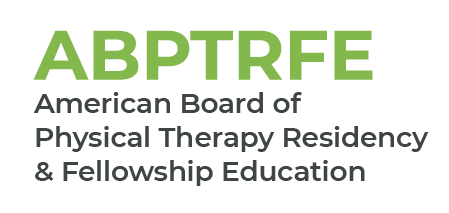 medical Conditions – Neurologyfor Initial Accreditation and Notification of Change in Patient PopulationFor programs applying for candidate status, or for accredited programs submitting a notification of change in patient population, please provide the patient population that will be available to the resident by providing a summary of the practice site data from the last year.Please complete the chart below by filling in those primary medical conditions seen by the practice site during the last year.  The patient’s primary medical condition is only counted during the first patient encounter. Patient encounters beyond the initial visit should not be included in the frequency count.Name of Practice Site:        Name of Practice Site:        Number of Practicing PTs at Practice Site Data Represents:      Number of Practicing PTs at Practice Site Data Represents:      Medical ConditionsNeurologyNumber of Patients Seen by Practice Site within Last YearNervous SystemNervous SystemAcute poliomyelitis and postpoliomyelitis syndromeAmyotrophic lateral sclerosis (ALS)Basal ganglia disorders (eg, Parkinson disease, Huntington disease, dystonias)Central nervous system tumorsCerebellar disordersCerebral palsyCerebrovascular diseaseDementia/Alzheimer’s diseaseGuillain-Barre syndrome and polyneuropathiesMultiple sclerosisPeripheral neuropathyPsychiatric disorders and aphysiologic disordersSpinal cord injuryTraumatic brain injuryVestibular disordersMusculoskeletal SystemMusculoskeletal SystemMuscle diseaseInvolvement Of Multiple SystemsInvolvement Of Multiple SystemsAmputations in individuals with neurologic disordersFalls and balance disordersOtherOther